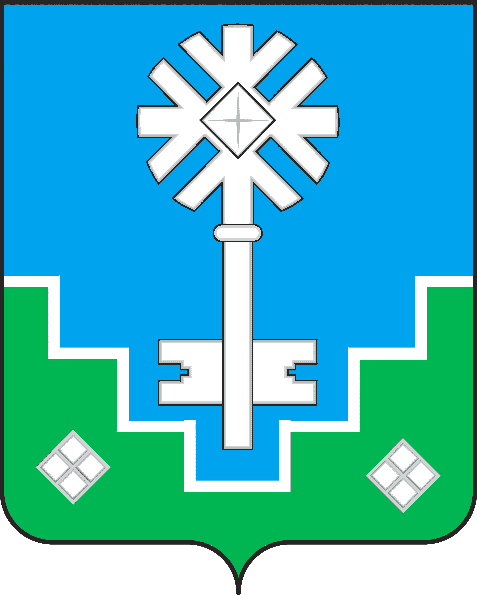 МУНИЦИПАЛЬНОЕ ОБРАЗОВАНИЕ «ГОРОД МИРНЫЙ»МИРНИНСКОГО РАЙОНА РЕСПУБЛИКИ САХА (ЯКУТИЯ)ГОРОДСКОЙ СОВЕТ САХА ӨРӨСПҮҮБҮЛҮКЭТЭ МИИРИНЭЙ ОРОЙУОНУН«МИИРИНЭЙ КУОРАТ» МУНИЦИПАЛЬНАЙ ТЭРИЛЛИИ КУОРАТ СЭБИЭТЭРЕШЕНИЕБЫhAAРЫЫ23.04.2021			 	                                                                          № IV– 40-7О рассмотрении протеста прокуратурыРассмотрев   протест   прокуратуры  города Мирного  на отдельные положения Устава МО «Город Мирный»  от  22.03.2021  № 16-2021  городской  Совет                                       РЕШИЛ:Отметить принятие городским Советом решения о внесении изменений в Устав муниципального образования  «Город Мирный» Мирнинского района Республики Саха (Якутия), рассмотренное шестым вопросом повестки дня очередной 40 сессии, которое приводит Устав города в соответствие с требованиями Федерального закона от 20.07.2020 № 236-ФЗ «О внесении изменений в Федеральный закон» Об общих принципах организации местного самоуправления в Российской Федерации».Председателю городского Совета Ю.Б. Мёдовой направить в адрес прокуратуры города Мирного ответ на протест  в письменном виде.Настоящее решение вступает в силу с момента его принятия.Контроль исполнения настоящего решения возложить на комиссию по местному самоуправлению, законности и Регламенту (В.А. Белов).Председатель городского Совета	                                                             Ю.Б. Мёдова